Publicado en Valencia el 22/08/2022 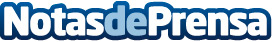 Cómo influye el cambio climático en la proliferación de mosquitosDe acuerdo a los fabricantes especializados, como Mosquiteras24h, y estudios realizados en los moquitos en nuestro país, se estima que el cambio climático está provocando la proliferación de este insecto, sobre todo de especies invasorasDatos de contacto:Antonio611051311Nota de prensa publicada en: https://www.notasdeprensa.es/como-influye-el-cambio-climatico-en-la Categorias: Nacional Sociedad Ecología Jardín/Terraza Hogar http://www.notasdeprensa.es